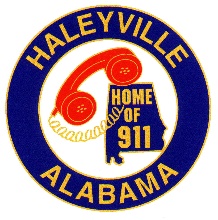 InvocationRoll CallApprove Regular Council Meeting Minutes 	       			04/15/2021Approve March 2021 General Operation Bills and PO’s $486,311.51		        (I)Approve April 2021 as Fair Housing Month				Res # 21-09 (I)Approve The City of Haleyville to administer its own business license collection        (I)Adjourn NOTE:Sonny Fell is not in good health, please pray for him.Mayor Sunseri accepted the resignation of Sarah Hicks as Class II DispatcherMayor Sunseri hired Teresa “Gay” Wright as full-time Class II Dispatcher at $12.58 per hour, after 1 year $13.10 after 2 years $13.34 per hour.